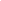 ST. JOSEPH’S COLLEGE (AUTONOMOUS), BENGALURU -27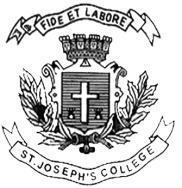 OPEN ELECTIVE - IV SEMESTERSEMESTER EXAMINATION: APRIL 2023(Examination conducted in May 2023)BAOE05: PERSONAL WEALTH MANAGEMENTTime: 1 Hour								    Max Marks: 50Answer the following questions. 							(1x50=50)Wealth Management is the process of managing _______ resources.Financial and Non-Financial ResourcesFinancial ResourcesNon-Financial ResourcesNone of the AboveThe Full-Form of UHNI is ______Ultra-High Net-worth IndividualUniversally High Net IncomeUndivided Highly Negligible InvestmentNone of the AboveThe Full-Form of AUM is ______Assets Undivided MonetarilyAssets Unclear by MisrepresentationAssets Under ManagementNone of the AboveWealth Management includes _______Retirement PlanningInvestment ManagementEstate Planning and InheritanceAll the AboveInsurance Analysis and Diversification are a part of _______Financial PlanningTax PlanningRisk ManagementNone of the AboveWealth Management is Important because _______It helps us prepare budgets for our expensesIt helps protect our investments from risksIt helps protect against inflationAll the Above What is the full-form of SMART objectives?Social, Manageable, Assertive, Responsible, TrustworthySpecific Monetary Assets Reacting to TimeSpecific, Measurable, Achievable, Relevant, Time-boundNone of the AboveIn the process of wealth management, what does the wealth manager do in the “Gap Analysis” stage?Analysis of the Gap between the Timing of various InvestmentsAnalysis of the Gap in the Location of the Client and the Wealth Manager’s OfficeAnalysis of the Gap between the Client’s Current Financial State and the Client’s Expected Financial StateNone of the AboveIn the process of wealth management, the step “Defining the Terms of Engagement” __________Happens only once - in the beginningCan be repeated any time during the process as and when necessaryHappens twice – once in the beginning, once in the endNone of the AboveWhich of the following are Fraudulent Activities in Wealth ManagementFinancial Account TakeoverAdvance Fee FraudBoth A and BNone of the AboveWhich of the following are some of the Code of Ethics of Wealth ManagersDue DiligenceFairnessBoth A and BNone of the AboveWhat does “Liquidity” mean?Liquidity refers to investing in water-based assets (such as Water ETFs issued by the California Stock Exchange)Liquidity refers to whether our assets can be easily transported “as smooth as water”Liquidity refers to how quickly our assets can be “converted to Cash”None of the AboveWhich of the following signifies if an asset could be “Profitable”?The asset increases in value over timeThe asset gives a certain amount of income periodicallyBoth A and BNone of the AboveIn terms of Investments, what does “Safety” refer to?The investment asset is backed by collateralThe investment asset is backed by insuranceThe investment asset’s value remains consistentNone of the AboveWhich of the following are Investment Avenues?Gold and SilverBondsMutual FundsAll the AboveShareholders are entitled to any profits that the company makes. This profit is divided among them in the form of _________DividendsBondsInterestNone of the AboveWhat is a “Bond”?A bond is usually a long-term non-debt instrumentA bond is usually a short-term non-debt instrumentA bond is usually a long-term debt instrumentA bond is usually a short-term debt instrumentWhich is the Bond that is issued by Governments?National BondGovernment BondCorporate BondNone of the AboveDebentures are usually comparatively _________ than bondsMore RiskyLess RiskyEqually RiskyNone of the AboveCompare Equity Mutual Funds with Debt Mutual Funds.Equity Mutual Funds have comparatively Lower Risk and therefore give Higher Returns than Debt Mutual FundsEquity Mutual Funds have comparatively Higher Risk and therefore give Higher Returns than Debt Mutual FundsEquity Mutual Funds have comparatively Higher Risk and therefore give Lower Returns than Debt Mutual FundsEquity Mutual Funds have comparatively Lower Risk and therefore give Lower Returns than Debt Mutual FundsWhich of the following are Roles and Functions of Wealth ManagersThey assist the client in preparing budgetsThey help the client in investment managementBoth A and BNone of the AboveWhich of the following are Innovative Practices in Wealth ManagementAI based Wealth ManagementAdvanced Data AnalyticsBoth A and BNone of the AboveWhich of the following is an example of a SMART goal?To achieve financial freedom by paying off student loan debtTo achieve financial freedom by paying off student loan debt of Rs.200000To achieve financial freedom by paying off student loan debt of Rs.200000 within the next 6 monthsNone of the AboveWhat is a “Hybrid Mutual Fund”?It is a mutual fund which invests in modern “hybrid” assets (such as hybrid cars)It is a mutual funds which invests in projects where genetically modified “hybrid” plants are createdIt is a mutual fund which invests in both equity shares and debt assetsNone of the AboveTypes of Mutual Funds are ______Equity Mutual FundsDebt Mutual FundsHybrid Mutual FundsAll the AboveIn a Chit Fund, the member who bids the ______ bid will win the bidding.Lowest BidHighest BidMedium BidNone of the AboveWhat is the full form of REIT?Real Estate Insurance TeamReal Estate Investment TrustReal Estate Immediate Transparency None of the AboveOne can invest in Gold using which of the following methods?Purchasing Gold OrnamentsPurchasing Gold BiscuitsPurchasing Gold ETFsAll the AboveWhich of the following could incur Storage Charges?Gold OrnamentsGold BiscuitsBoth A and BGold ETFsWhat are the features of a cryptocurrency?Digital CurrencyUses Blockchain to record and validate transactionsRelies on Cryptography to secure the transactionsAll the AboveIn a Bank Fixed Deposit account ________A lumpsum amount is invested in the beginning and is kept untouched for a certain lock-in period, and it fetches interestSmall amounts of money are invested regularly in regular time intervals, and is kept untouched for a certain lock-in period, and it fetches interestSmall amounts of money are invested regularly in regular time intervals, and is kept untouched for a certain lock-in period, and it does not fetch interestNone of the AboveA post office savings account ________Has no lock-in periodUsually gives an interest of around 4%Both A and BHas a Lock-in Period of 3 yearsIn a National Savings Recurring Deposit account ________A lumpsum amount is invested in the beginning and is kept untouched for a certain lock-in period, and it fetches interestSmall amounts of money are invested regularly in regular time intervals, and is kept untouched for a certain lock-in period, and it fetches interestA small amount is invested regularly in regular time intervals, and is kept untouched for a certain lock-in period, and it does not fetch interestNone of the AboveIn a National Savings Monthly Income Account, interest is paid to the investor ______DailyWeeklyMonthlyAnnually (Yearly)The full form of “NSC” is ________National Safety ConglomerationNational Security ConferenceNational Savings CertificateNational Savings ConferenceWhat is the meaning of Return On Investment (ROI)?The returns (income) that our investments are earningThe investment assets that return back to the investorThe repetitiveness of the investment into the assetNone of the AboveWhat is the Full Form of CAGRComplex Annual Growth RateComponent of Annual Gains and ReturnsCompound Annual Growth RateNone of the AboveWhat is the meaning of Post-Tax Returns?It is the returns of an asset after deducting taxIt is the returns of an asset before deducting taxIt is the returns of an asset after adding back taxNone of the AboveWhat is the purpose of calculating post-tax returns?Because it is easy to calculateBecause post tax returns tell us the Real Returns that we have after we pay our taxes on those returnsBecause it is to be done as per the laws of the governmentNone of the AboveWhat is the meaning of Time Value of Money?Time Value of Money states that the value of money earned today is GREATER than the value of money earned tomorrow Time Value of Money states that the value of money earned today is LESSER than the value of money earned tomorrowTime Value of Money states that the value of money earned today is EQUAL to the value of money earned tomorrowNone of the AboveWhat is the meaning of Inflation?Inflation is the general INCREASE in the prices of Goods over timeInflation is the general DECREASE in the prices of Goods over timeInflation is the general DECREASE in the demand of Goods over timeNone of the AboveWhich of the following is an example of Inflation?The price of an asset was Rs.400 last year. Now the price is Rs.350.The price of an asset was Rs.200 last year. Now the price is Rs.350.The price of an asset was Rs.200 last year. Now the price is Rs.120.None of the AboveWhat is the major reason for Time Value of Money?UnemploymentTaxationInflationNone of the AboveMeaning of Net WorthNet Worth is the value of the Assets of a person after ADDING the LiabilitiesNet Worth is the value of the Assets of a person after SUBTRACTING the LiabilitiesNet Worth is the value of the Assets of a person after MULTIPLYING the LiabilitiesNone of the AboveThe Formula of Net Worth is _________(Total Assets) - (Total Liabilities)(Total Assets) + (Total Liabilities)(Total Assets) x (Total Liabilities)None of the AboveMr. Mukesh’s Total Assets are valued at Rs.100000. His Liabilities are valued at Rs.20000. The Net Worth of Mr. Mukesh is _______Rs.150000Rs.40000Rs.80000None of the AboveRepaying a loan through a sequence of scheduled payments known as EMIs that include the principal amount outstanding and the interest is known as ________Loan Clearing PlanningPrincipal and Interest PlanningLoan Repayment ScheduleNone of the AboveWhich of the following are the Components of a Loan Repayment Schedule?Outstanding Principal AmountEMI to be paid per monthFrequency of PaymentsAll the AboveInterest from Savings Bank Account is exempted from tax for an amount of Rs. _____ during a financial year.Rs.20000Rs.30000Rs.10000None of the AboveWhat is the Full Form of RBIRoyal Bank of IndiaResearch for Banks of IndiaReserve Bank of IndiaNone of the Above***************** End of Question Paper *****************